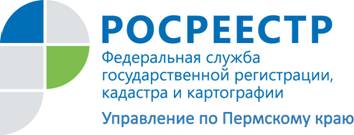 ПРЕСС-РЕЛИЗОформить недвижимость не выходя из домаС начала текущего года более 700 жителей Прикамья оценили удобство выездных приёмов краевой Кадастровой палаты, при этом 12% от общего числа обратившихся составила особая категория граждан — ветераны ВОВ и лица с ограниченными возможностями, — те, для кого такая услуга наиболее актуальна.Оформляя недвижимость, сегодня можно легко сохранить каждую минуту: достаточно обратиться в краевую Кадастровую палату за дополнительной услугой – выездным приёмом документов. Сотрудники палаты приедут в любое удобное для заявителя время и место и примут необходимые для оформления недвижимости документы.Таким образом, прикамцы могут зарегистрировать право собственности или поставить недвижимость на кадастровый учёт, а также получить выписку из ЕГРП или кадастровый паспорт, не обращаясь в офисы приёма документов.Заявитель в зависимости от выбранной государственной услуги Росреестра готовит необходимый пакет документов, обращается в краевую Кадастровую палату по любому из телефонов 8-951-936-35-88, 8 (342) 201-21-84, уточняет  количество объектов недвижимости, которые хочет оформить, стоимость выезда и назначает удобные для себя место и время. Выездной приём документов официально является платной услугой (приём документов у физических лиц – 1 000 рублей за каждый пакет документов, выдача – 500 рублей; приём документов у юридических лиц – 1 500 рублей за каждый пакет, выдача – 1 000 рублей). Бесплатно Кадастровая палата выезжает к ветеранам Великой Отечественной войны и лицам с ограниченными возможностями (инвалидам I и II групп), являющимся собственниками объектов недвижимости, в отношении которых должна быть оказана услуга. О Кадастровой палате по Пермскому краюФилиал ФГБУ «ФКП Росреестра» по Пермскому краю (Кадастровая палата по Пермскому краю) является подведомственным учреждением Федеральной службы государственной регистрации, кадастра и картографии (Росреестр), осуществляющим функции по ведению государственного кадастра недвижимости (ГКН), государственному кадастровому учёту и предоставлению сведений, содержащихся в государственном кадастре недвижимости (ГКН) и Едином государственном реестре прав на недвижимое имущество и сделок с ним (ЕГРП). Директор филиала ФГБУ «ФКП Росреестра» по Пермскому краю – Елена Цой.Контакты для СМИПресс-служба филиала ФГБУ «ФКП Росреестра» по Пермскому краюТел.: + 7 (342) 281-82-42press59@u59.rosreestr.ruwww.kadastr.ru